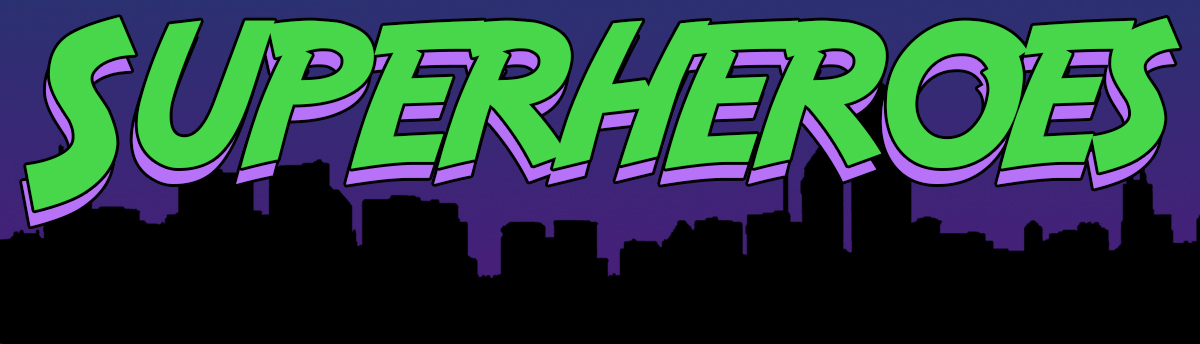 Pastor Kris Beckert                            	                             Killing KryptoniteOctober 28, 2018 	                            Hebrews 11:23-29, Exodus 2-14I. Identifying Kryptonite:  What do you fear? ________________________________2 Tim 1:7   God has not given us a spirit of fear, but a spirit of power and of love and of a sound mind.Today’s Hero: ___________________________________________________II.  Contrasting Kryptonite:1. Fear _______________________but Faith __________________________A. Moses’ Parents:Hebrews 11:23  By faith Moses’ parents hid him for three months after he was born, because they saw he was no ordinary child, and they were not afraid of the king’s edict.phobeó-- Exodus 2:3-6  But when she could hide him no longer, she got a papyrus basket for him and coated it with tar and pitch. Then she placed the child in it and put it among the reeds along the bank of the Nile. 4His sister stood at a distance to see what would happen to him. 5Then Pharaoh’s daughter went down to the Nile to bathe, and her attendants were walking along the riverbank. She saw the basket among the reeds and sent her female slave to get it. 6She opened it and saw the baby.  He was crying, and she felt sorry for him. “This is one of the Hebrew babies,” she said.B. Moses:Hebrews 11:24-26   By faith Moses, when he had grown up, refused to be known as the son of Pharaoh’s daughter.  25He chose to be mistreated along with the people of God rather than to enjoy the fleeting pleasures of sin.  26He regarded disgrace for the sake of Christ as of greater value than the treasures of Egypt, because he was looking ahead to his reward.2.  Fear __________________ Pharaoh and ___________ God but Faith ______________ Pharaoh and ___________ GodHebrews 11:27-29   By faith he left Egypt, not fearing the king’s anger; he persevered because he saw him who is invisible. 28By faith he kept the Passover and the application of blood, so that the destroyer of the firstborn would not touch the firstborn of Israel. 29By faith the people passed through the Red Sea as on dry land; but when the Egyptians tried to do so, they were drowned.III.  Killing Kryptonite:1. Refuse___________________________________________________2. Choose __________________________________________________3. Face_____________________________________________________Big Idea:    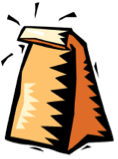 Doggy Bag:  Something to take home and chew on! Have you ever known someone who missed out on something because of fear?  If so, what did you learn from observing that person?When have you been paralyzed by fear?  When was a time you pushed past fear and took a bold step of faith?  How did that event affect your faith in God?  How can it affect your current fear?Do you tend to focus on what you could lose or what you could gain?What Pharaoh (source of fear) do you need to face?  What can you do to follow God’s voice instead of Pharaoh’s?How can you begin to kill the kryptonite of fear this week?  How can Vine Church and Pastor Kris support, pray for, or help you? If you’d like to talk personally and confidentially w/Pastor Kris about your relationship with Christ, please email krisbeckert@thevineva.org to set up an appointment.